Trek’s Travels – 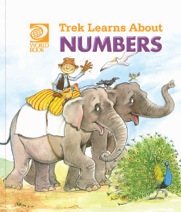 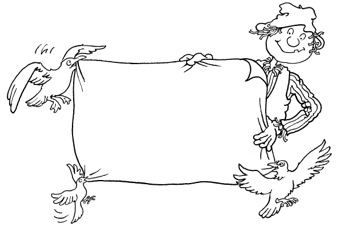 All about numbers1.  Are there enough chairs for each of the monkeys?  
     Draw a line from each monkey to a chair.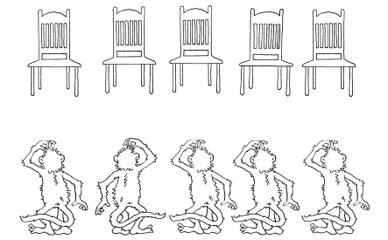 2.  Draw a line to join the groups that have the same number of monkeys.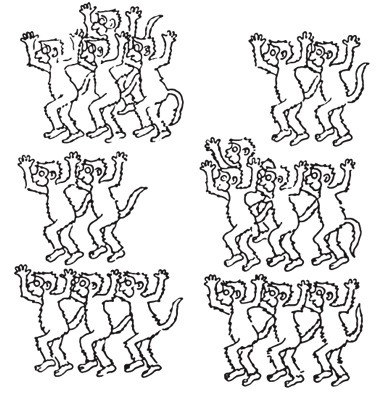 3.  How many are there in each group?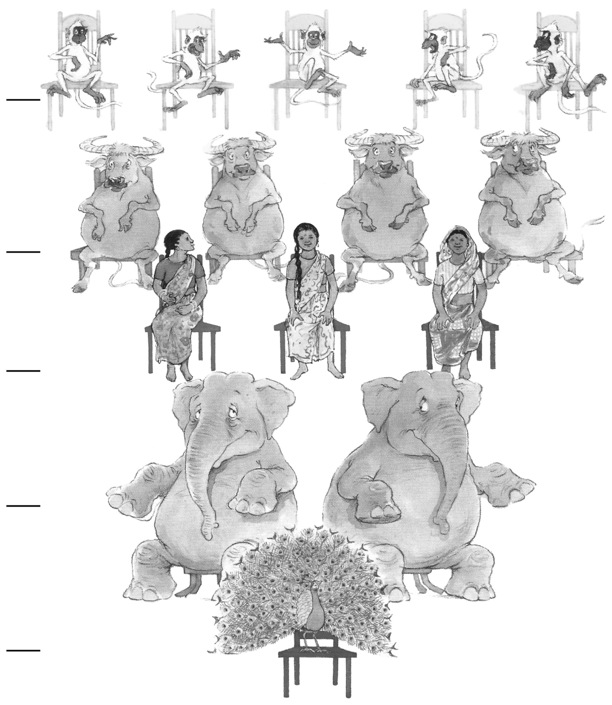 All about the animals1.  How many animals are there with two legs?  __________________________2.  How many animals are there with four legs?  __________________________4.  How many animals can you see with tails? ____________________________5.  How many animals have trunks? ____________________________________ACTIVITY – Count and colour.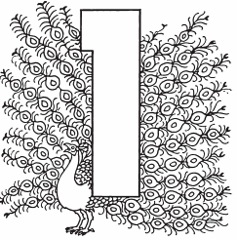 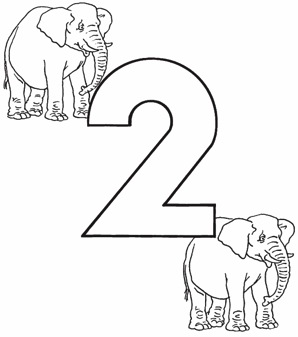 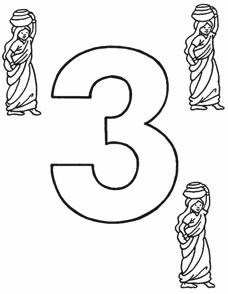 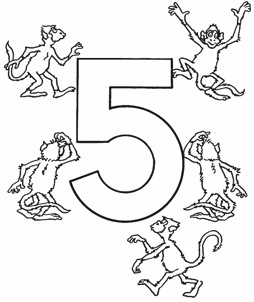 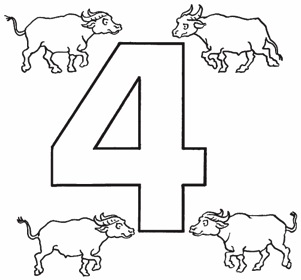 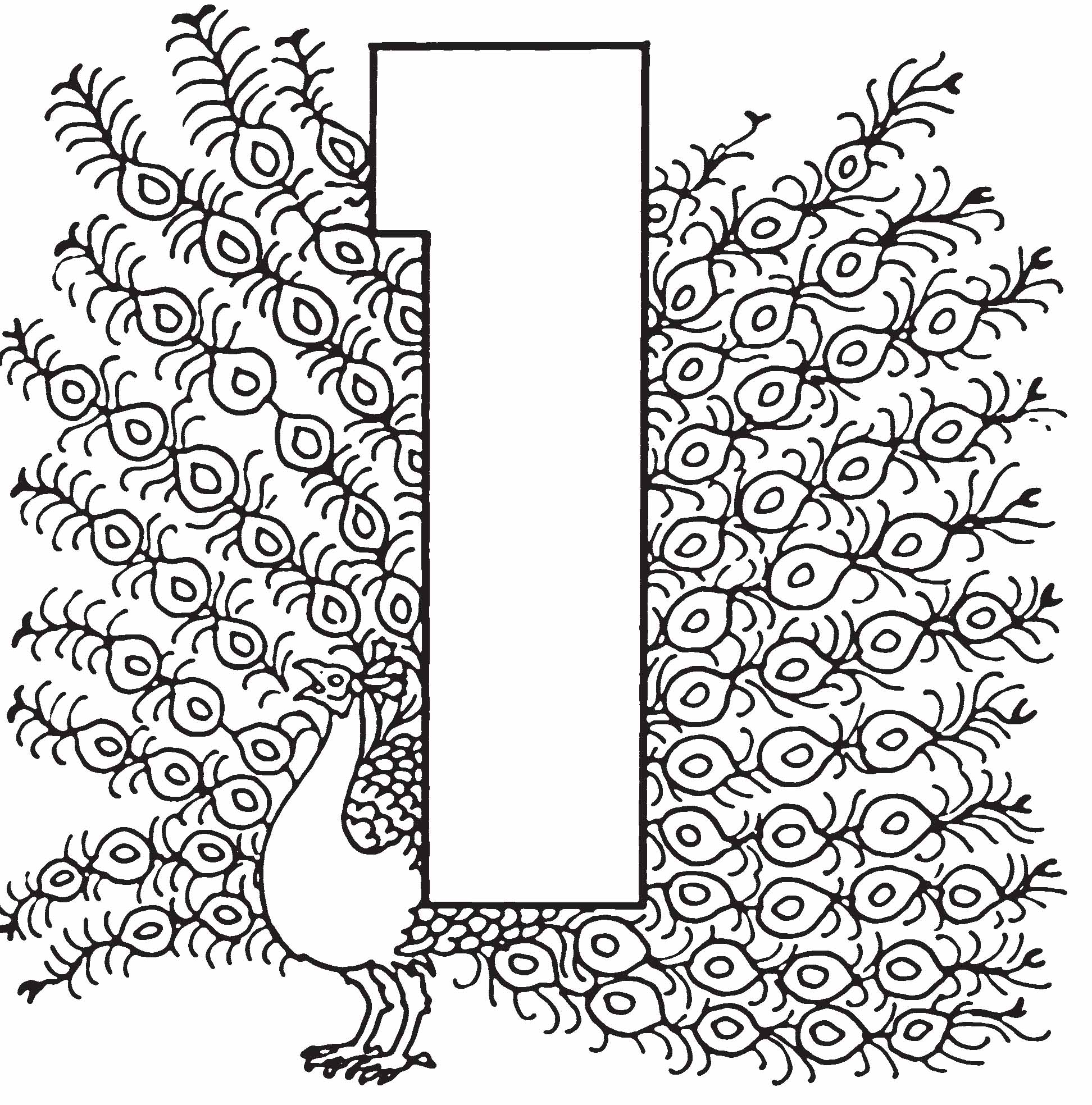 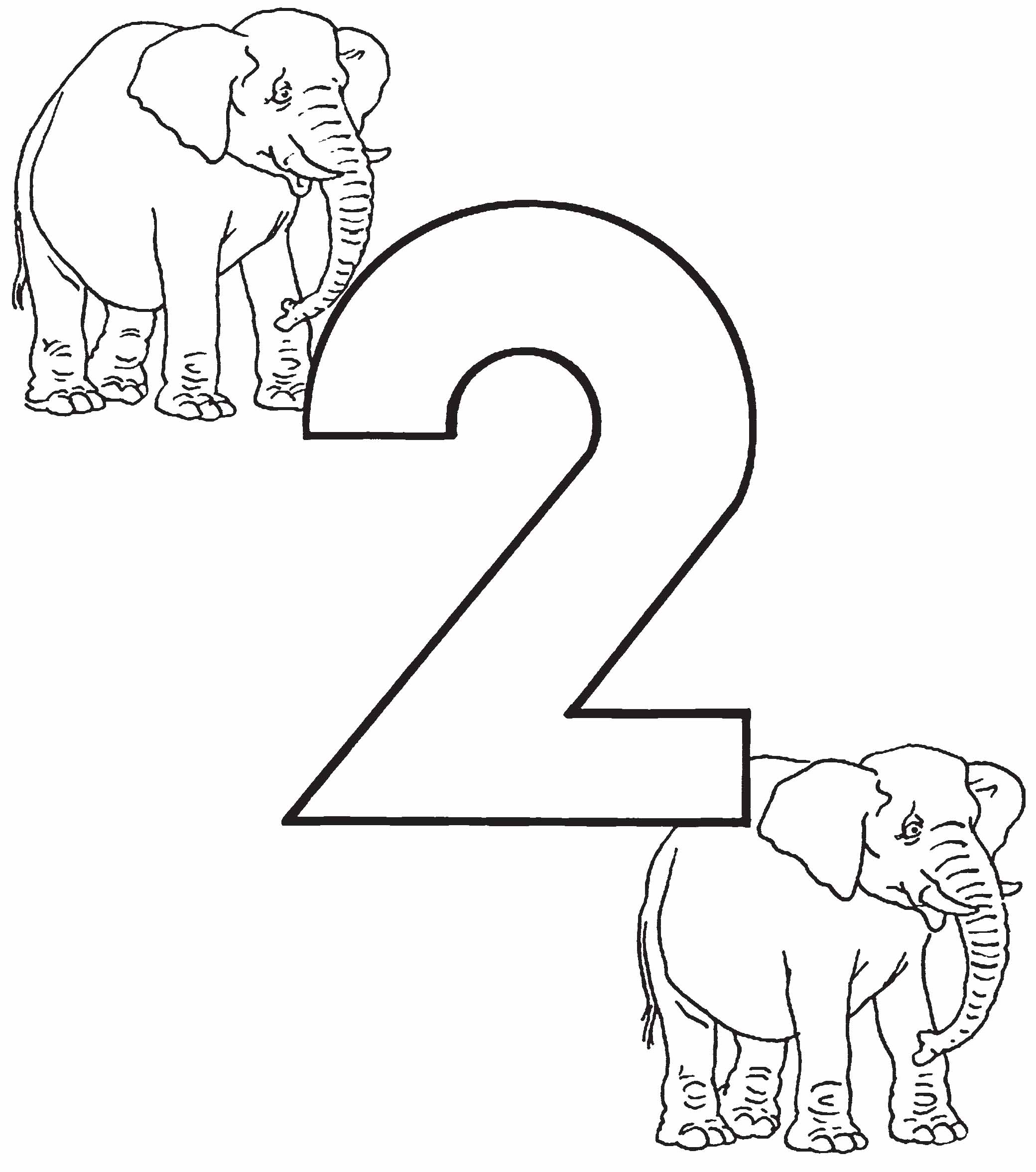 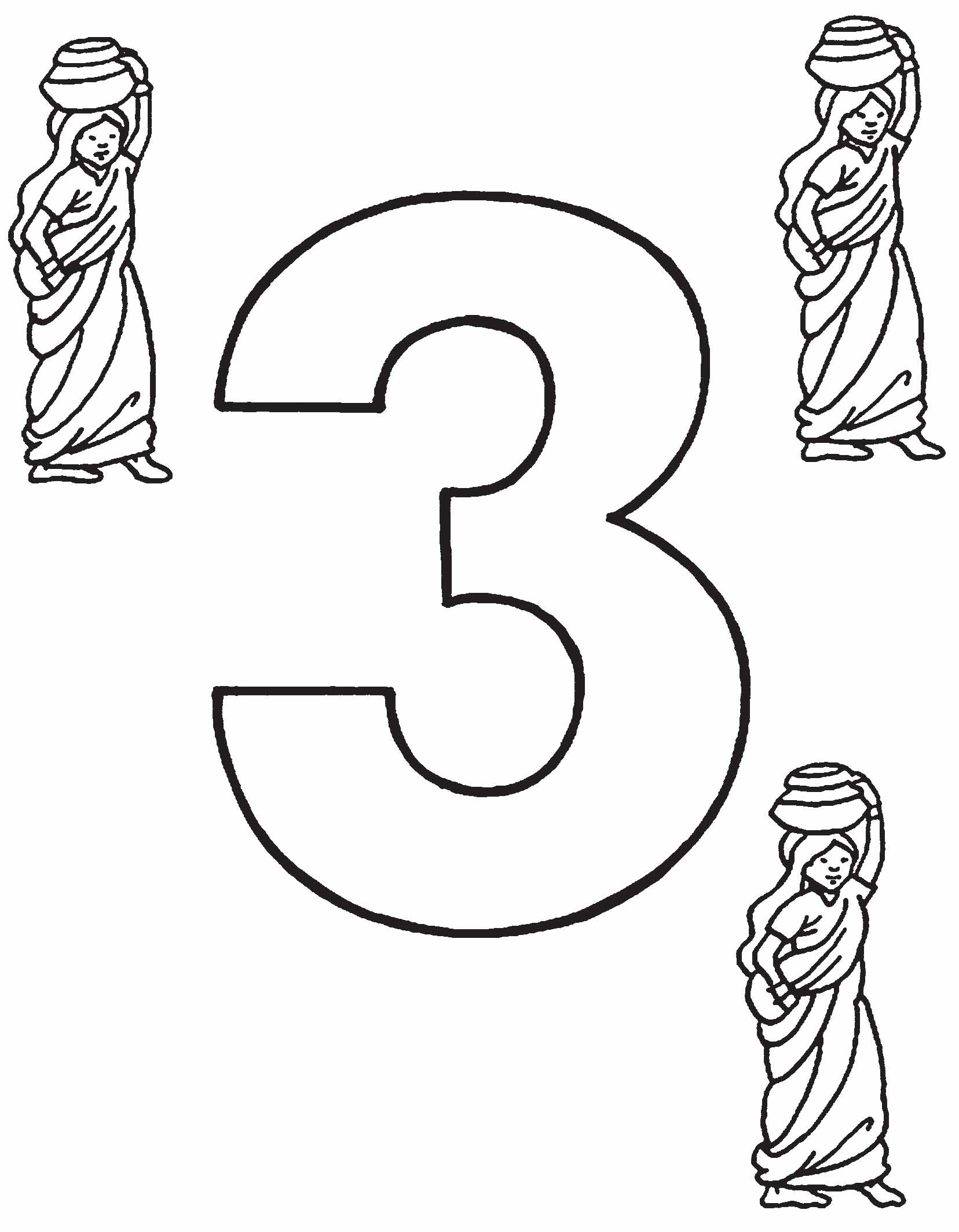 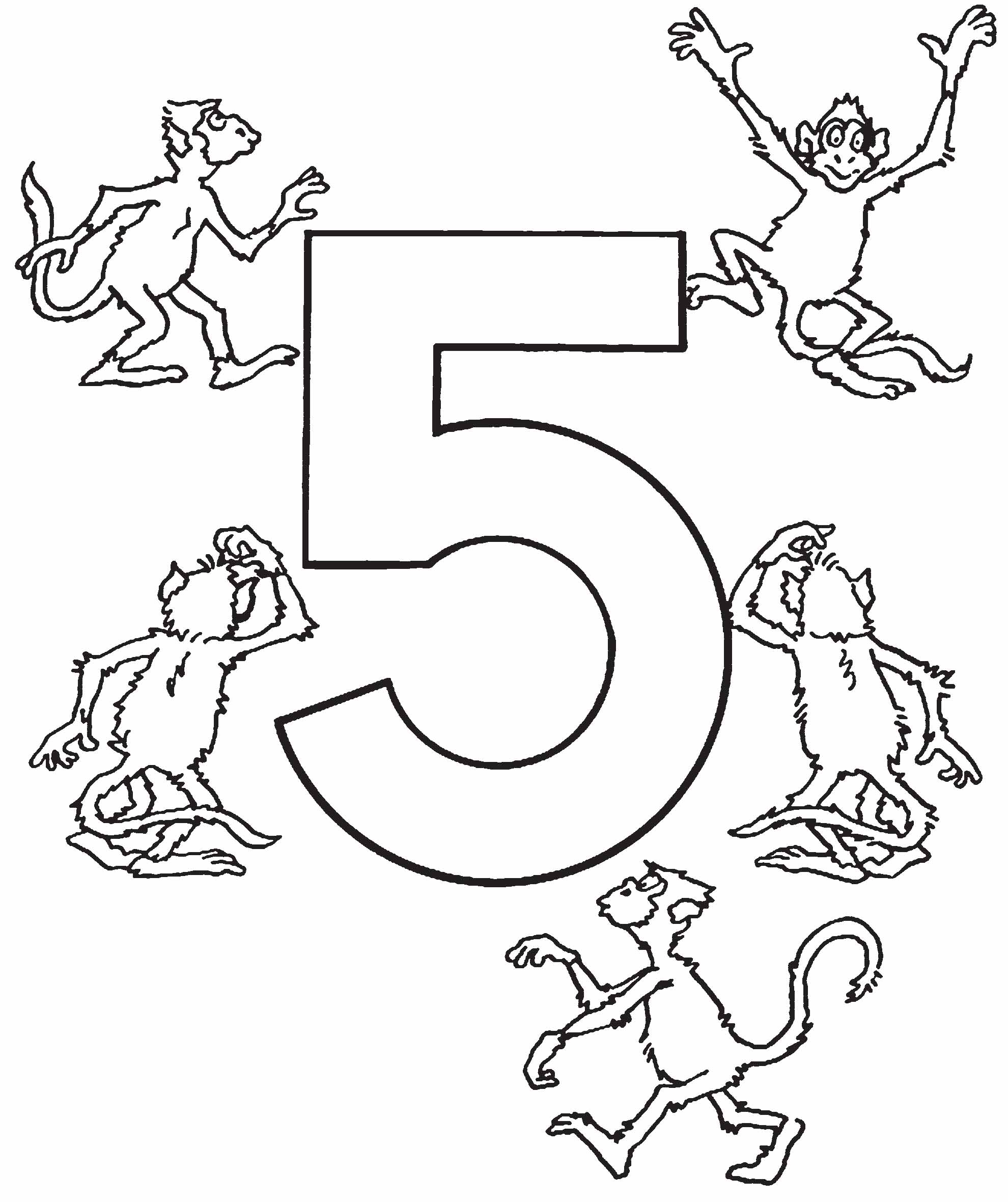 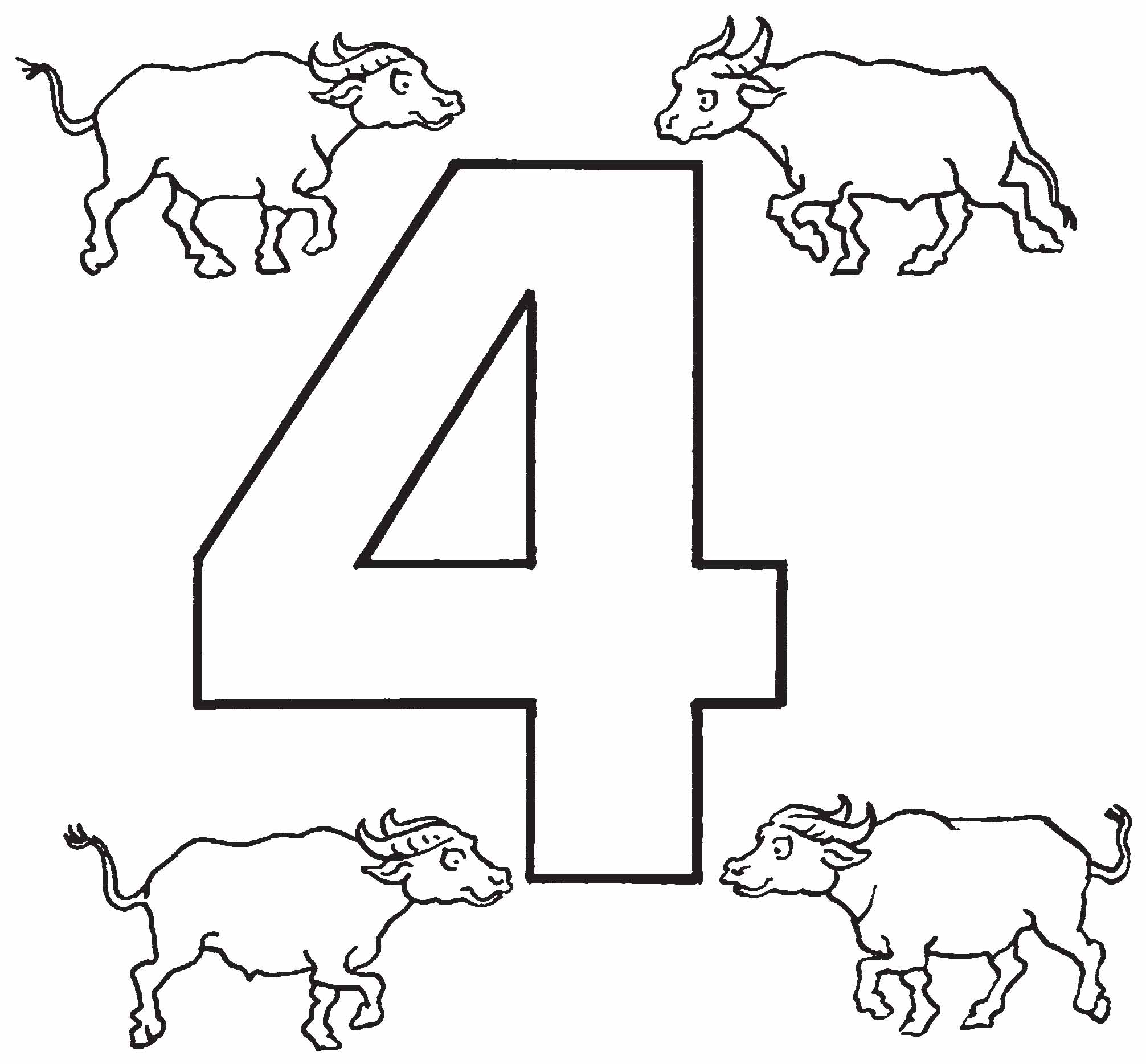 Trek’s World TravelsWhere in the world does Trek learn about numbers?India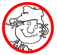 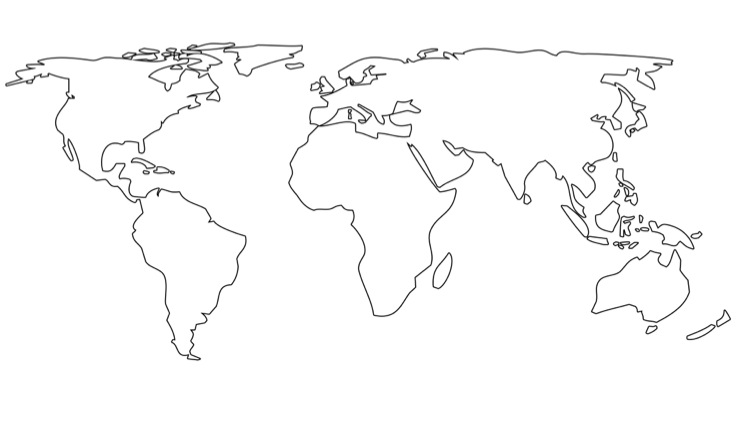 